INDICAÇÃO Nº 77/2019Sugere ao Poder Executivo Municipal que proceda a melhorias com cascalho na estrada dos Italianos.Excelentíssimo Senhor Prefeito Municipal, Nos termos do Art. 108 do Regimento Interno desta Casa de Leis, dirijo-me a Vossa Excelência para sugerir ao setor competente que proceda a melhorias  com cascalho na estrada dos Italianos.Justificativa:Fomos procurados por usuários do local solicitando essa providencia, pois a mesma se encontra com muitos buracos dificultando os acessos, causando transtornos e danificando os veículos.Plenário “Dr. Tancredo Neves”, em 07 de Janeiro de 2019.José Luís Fornasari                                                  “Joi Fornasari”                                                    - Vereador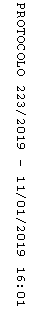 